BULLETIN D’INSCRIPTION 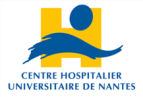 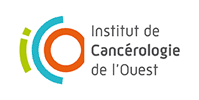 VIème Journée Nantaise des Infirmier(e)s Anesthésistes SAMEDI 18 novembre 2017 Inscription à renvoyer avant le 3 novembre 2017accompagnée de votre règlement ou d’un courrier de prise en charge par l’établissementFrais d'inscription : 40 € / personne (par chèque bancaire à l'ordre de Institut de Cancérologie de l'Ouest)A l’adresse ci-dessousICO René Gauducheau—Centre de Formation—Bd Jacques Monod – 44805 SAINT HERBLAIN CEDEX□ Mme  					□ M Nom 						Prénom		FonctionEtablissement 		Adresse 		CP 			Ville	 	Tel. 					Email 	Organisme de formation agréé n° 52 49 02700 49 (Préfecture de la Région Pays de la Loire)   Demande de convention de formation dans le cadre de la Formation Continue ou  de la Formation Professionnelle prise en charge par l’employeur. Dans ce cas, veuillez préciser :Votre Responsable FormationNOM 						Prénom Fonction					Service Tél. : 						E-mail : 	Date : ……/……./………..	Signature du Responsable et cachet du serviceSauf opposition de votre part, les noms et adresses des participants sont informatisés afin de faciliter la gestion et l’organisation des formations. Conformément à la loi n°78-17 du 6 janvier 1978 relative à l’informatique, aux fichiers et aux libertés, ces informations pourront faire l’objet d’un droit d’accès ou de rectification